Муниципальное бюджетное учреждение дополнительного образования «Детская школа искусств п. Мегет»Методическая разработка на тему:«О работе концертмейстера в детской школе искусств».Выполнила:концертмейстерТихонова Лариса Борисовна2020 год.Музыка — единственный всемирный язык, его не надо переводить, на нём душа говорит с душою.Бертольд Ауэрбах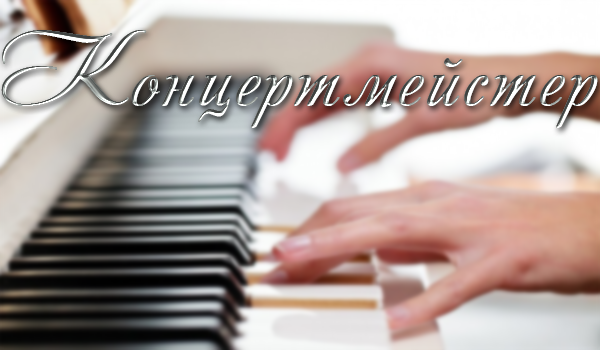                                                  ВВЕДЕНИЕ.Понятие «концертмейстер» многоплановое. Первое, с чем ассоциируется данное понятие – это музыкант, аккомпанирующий солирующему исполнителю, хору. Но, по признанным канонам, концертмейстер – это:1) первый скрипач оркестра, который иногда заменяет дирижёра и проверяет правильность настройки всех музыкальных инструментов оркестра (в струнных ансамблях он – художественный и музыкальный руководитель);2) музыкант, возглавляющий каждую из групп струнных инструментов оперного или симфонического оркестра;3) пианист, помогающий исполнителям (певцам, инструменталистам, артистам балета) разучивать партии и аккомпанирующий им в концертах.Концертмейстер - самая распространенная профессия среди пианистов. Концертмейстер нужен буквально везде: и в классе, и на концертах, и в хоровом коллективе, и в оперном театре, и в хореографии, и на преподавательском поприще (в классе концертмейстерского мастерства). Без концертмейстера не обойдутся музыкальные и общеобразовательные школы, дворцы творчества, эстетические центры, музыкальные и педагогические училища и вузы.В обширном поле деятельности пианиста-концертмейстера работа в детской музыкальной школе и школе искусств занимает почётное место. Нет задачи благороднее, чем совместно с педагогом приобщить ребёнка к миру прекрасного, помочь ему выработать навыки игры в ансамбле, развить его общую музыкальность. Комплекс способностей, умений и навыков в профессиональной деятельности концертмейстера.Концертмейстерство, как отдельный вид исполнительства, появился во второй половине Х1Х века, когда большое количество романтической камерной инструментальной и песенно-романсовой лирики потребовало особого умения аккомпанировать солисту. Этому также способствовало расширение количества концертных залов, оперных театров, музыкальных учебных заведений. В то время концертмейстеры, как правило, были «широкого профиля» и умели делать многое: играли с листа хоровые и симфонические партитуры, читали в различных ключах, транспонировали фортепианные партии на любые интервалы и т. д.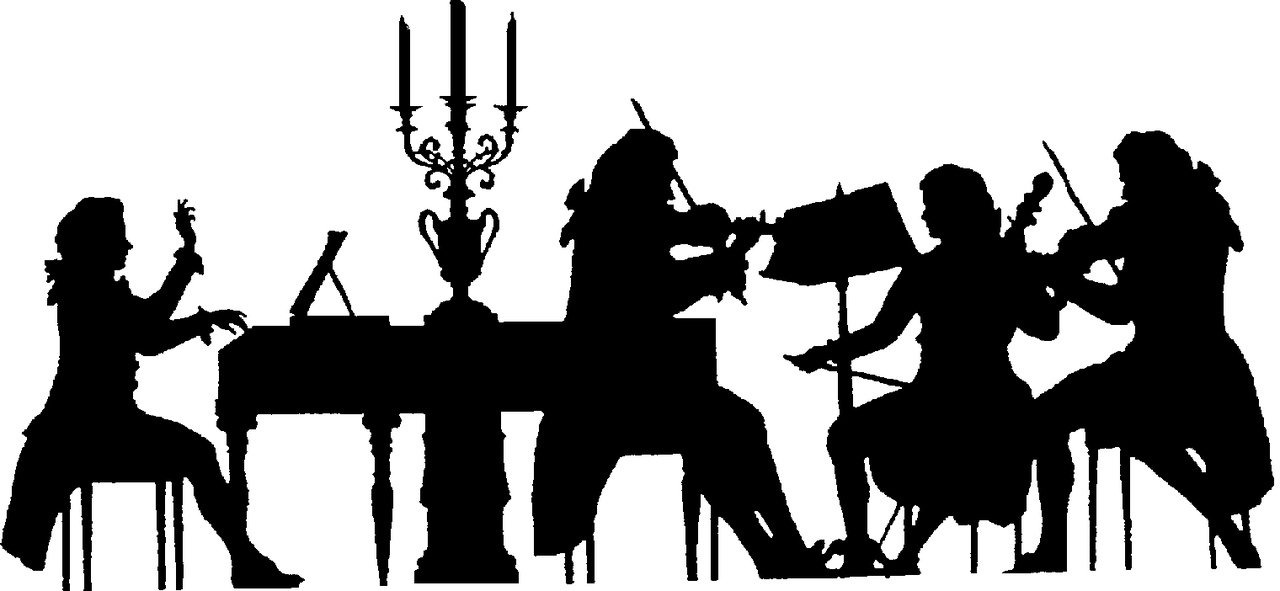 Со временем эта универсальность была утрачена. Концертмейстеры также стали специализироваться для работы с определенными исполнителями.Какими же качествами и навыками должен обладать пианист, чтобы быть хорошим концертмейстером? Прежде всего, он должен хорошо владеть роялем – как в техническом, так и в музыкальном плане. Хороший концертмейстер должен обладать общей музыкальной одаренностью, хорошим музыкальным слухом, воображением, умением охватить образную сущность и форму произведения, артистизмом, способностью образно, вдохновенно воплотить замысел автора в концертном исполнении. Концертмейстер должен научиться быстро осваивать музыкальный текст и сразу отличать существенное от менее важного.Знания и навыки необходимы концертмейстеру, работающему в школе искусств:- умение читать с листа фортепианную партию любой сложности, - понимать смысл воплощаемых в нотах звуков, их роли в построении целого, - видеть и ясно представлять партию солиста, заранее улавливая индивидуальное своеобразие его трактовки и всеми исполнительскими средствами содействовать наиболее яркому его выражению;- владеть навыками игры в ансамбле;- умение транспонировать музыкальный текст, что необходимо при игре с духовыми инструментами, а также для работы с вокалистами;- уметь подобрать аккомпанемент по слуху.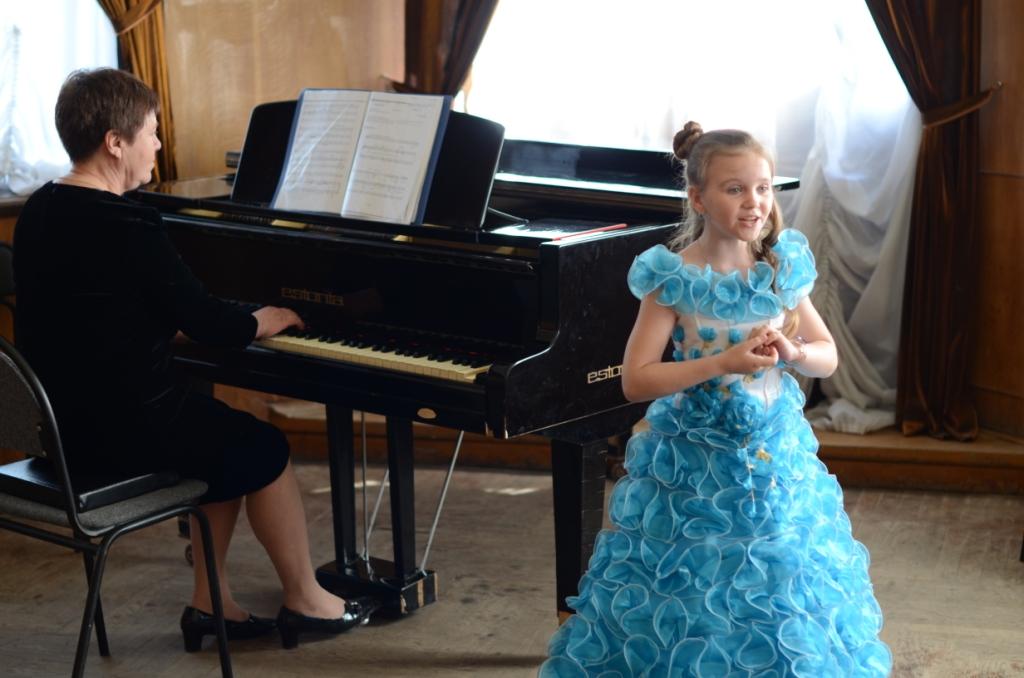 Многие музыканты считают, что игра с солистом и по нотам не требует большого мастерства. Это глубоко ошибочная позиция. Солист и пианист (концертмейстер) в художественном смысле являются членами единого, целостного музыкального организма. Их совместная работа – это многоплановый процесс:- разучивание с солистами их партий, - умение контролировать качество их исполнения, - знание их исполнительской специфики и причин возникновения трудностей в исполнении, - умение подсказать правильный путь к исправлению тех или иных недостатков.Концертмейстер для солиста должен стать помощником, наставником. Он должен быть хорошим ансамблистом и чутким товарищем, способным поддержать в любую минуту. Установить творческий, рабочий контакт с вокалистом нелегко, но нужен еще и контакт чисто человеческий, духовный. Поэтому в работе концертмейстера с вокалистом необходимо полное доверие. Вокалист должен быть уверен, что концертмейстер правильно его «ведёт», любит и ценит его голос, тембр, бережно к нему относится, знает его возможности, слабости и достоинства. Все ученики, а юные в особенности, ждут от своих концертмейстеров не только музыкального мастерства, но и человеческой чуткости.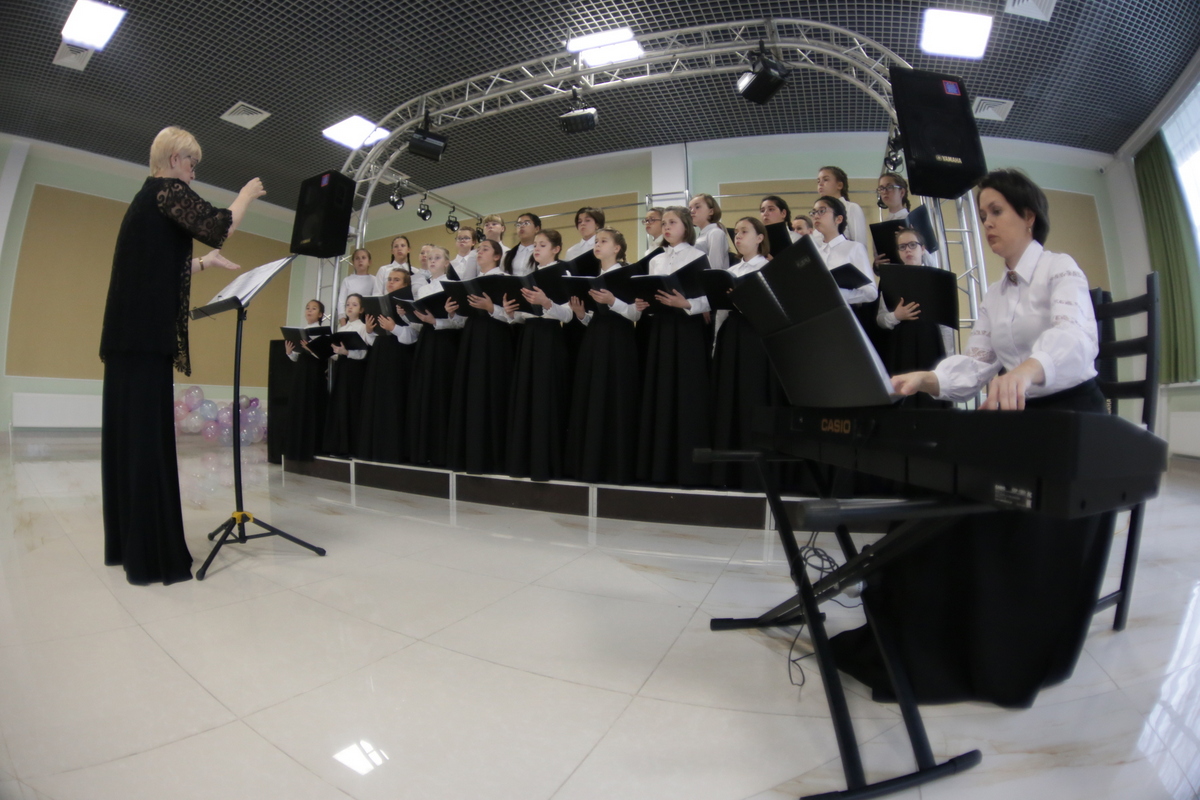 Работа концертмейстера с хором – более трудоёмкий процесс. Аккомпаниатор любого хорового коллектива обязан учитывать основные музыкально-педагогические принципы:- воспитание музыкантов в процессе изучения произведения;- развитие музыкально-слуховых данных, музыкального мышления, чувства ритма и художественного воображения у исполнителей;- выбирать доступный репертуар.Концертмейстер должен:- помочь хормейстеру в распевании хорового коллектива перед началом пения с помощью различных распевок;- кратко рассказать хоровому коллективу об авторах музыки и текста разучиваемого произведения;-  создать целостный художественный образ, взять нужный темп; - верно распределить кульминации, штрихи, цезуры, агогику и многое другое;- и, как итог, воплотить творческий замысел композитора.Исполнительский план концертмейстера хора - есть воплощение пианистом исполнительского плана хормейстера, сообразно фортепианной лепте в общем ансамбле участников. Здесь становятся очевидными и специфические способности концертмейстера хора: наличие развитого темброво-хорового слуха и хорошей зрительной реакцией. Концертмейстер хора должен обладать чрезвычайно высокой техникой зрительных переключений - смотреть то на нотный текст, то на хормейстера; переключения осуществляются мгновенно и являются постоянным фактором. Наряду с ними, восприятие пианиста направленно и на звучание хоровых голосов, и на качество ансамбля. 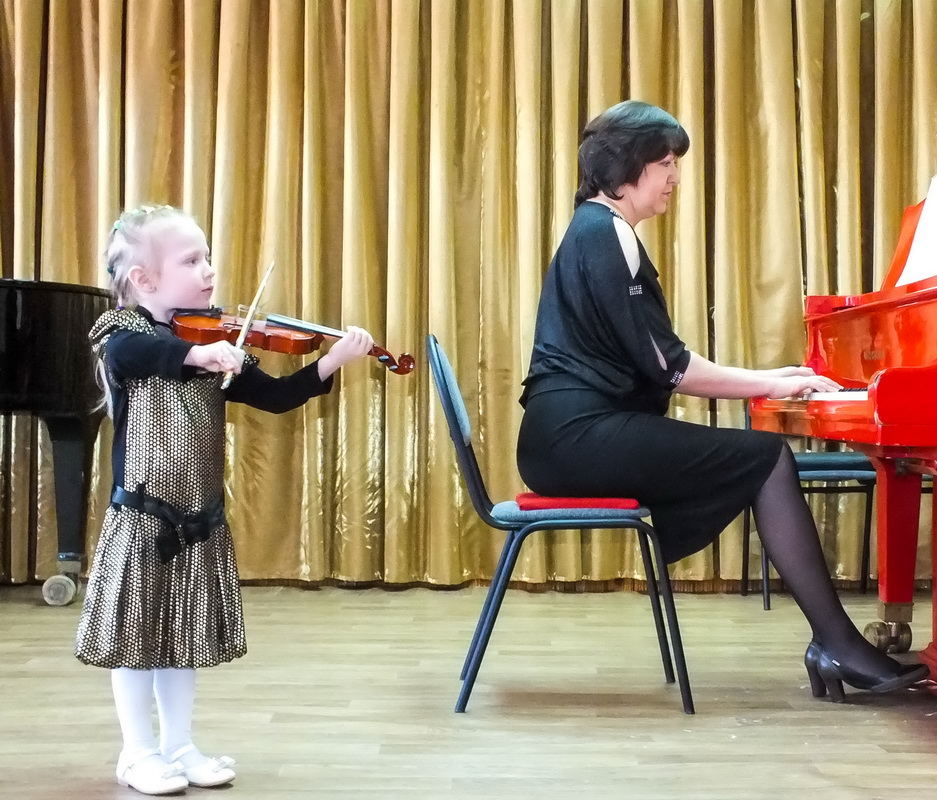 Аккомпанирование солистам-инструменталистам тоже имеет свою специфику. Концертмейстеру необходимо:- уметь слышать мельчайшие детали партии солиста, соизмеряя звучность фортепиано с возможностями солирующего инструмента и художественным замыслом солиста;- учитывать возможности аппарата солиста, принимать во внимание моменты взятия дыхания при фразировке при аккомпанементе духовым инструментам;- необходимо контролировать чистоту строя духового инструмента с учётом разогрева. При инструментальном аккомпанементе особенно важна тонкая слуховая ориентация пианиста, так как подвижность струнных и деревянных духовых инструментов значительно превышает подвижность человеческого голоса.Специфика игры концертмейстера состоит также в том, что он должен найти смысл и удовольствие в том, чтобы быть не солистом, а одним из участников музыкального действия, сохранив свой индивидуальный облик.Концертмейстер обязан вовремя подхватить солиста и благополучно довести произведение до конца, если солист на концерте или экзамене перепутал музыкальный текст. При возникновении каких-либо музыкальных неполадок, происшедших на эстраде, он должен твердо помнить, что ни останавливаться, ни поправлять свои ошибки недопустимо, как и выражать свою досаду на ошибку мимикой или жестом.Опытный концертмейстер всегда может снять неконтролируемое волнение и нервное напряжение ребёнка перед эстрадным выступлением.Таким образом, в деятельности концертмейстера объединяются творческие, педагогические и психологические функции и их трудно отделить друг от друга в учебных, концертных и конкурсных ситуациях.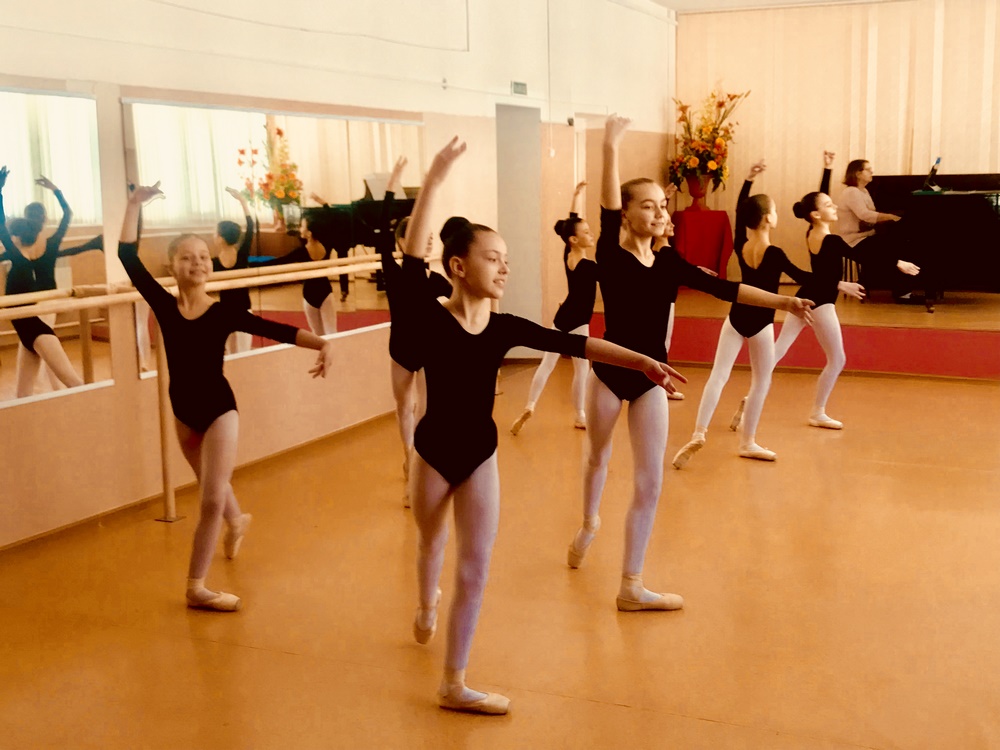 Большой проблемой является то, что в настоящее время очень мало учебных заведений, имеющих базу для обучения концертмейстеров хореографии, и будущие специалисты в этой области вынуждены сразу на практике познавать азы этой работы. Концертмейстер обязан четко осознавать, что представляет собой то, или иное движение в ритмическом и темповом плане, а также понимать, какого оно характера. Поэтому одной из первых задач начинающего концертмейстера является изучение терминологии, используемой на уроках классического танца. Так же большое значение в работе концертмейстера хореографии имеет умение читать с листа и быстро осваивать новый материал, видоизменять его, подчиняя танцевальной комбинации. Пианисты, посвятившие себя концертмейстерской работе в хореографии, обладают способностью к импровизации и другими качествами, полезными для аккомпанирующего танцевальным движениям.В основе хореографического искусства лежит тесная связь движения и музыки.Искусство танцора заключается не только в умении точно исполнять движения, но и передавать смысл музыки. Поэтому, кроме педагога-хореографа, на уроке с обучающимися работает концертмейстер, от мастерства которого во многом зависит развитие музыкальности, чувства ритма, эмоциональности и осознанности при исполнении каждого движения обучающимися.Задачи концертмейстера на уроке классического танца:1) подробное изучение всех основных движениях классического танца, осознанное восприятие хореографического материала;2) понимание логики взаимодействия музыки и танца, передача выразительными средствами музыки основных элементов хореографического материала;3) владение обширным репертуаром, включающим не только музыку балетов, но и различные фортепианные, оркестровые, вокальные произведения русских и зарубежных композиторов;4) умение разучивать новые произведения в короткие сроки, аккомпанировать с листа, импровизировать.5) умение видеть танцора или группу танцоров во время исполнения музыкального фрагмента, подчиняя музыку исполняемым движениям.6) постоянное повышение своего профессионального уровня, путем пополнения репертуара и совершенствования необходимых навыков.Работая в творческом союзе с педагогом-хореографом, концертмейстер подбирает музыкальный материал, помогающий танцору исполнить движение в нужном темпе, характере, правильно расставить акценты. Уже на начальном этапе обучения, на уроках ритмики и гимнастики, обучающийся знакомится с понятиями, необходимыми в дальнейшем для занятий хореографией. Это такие понятия, как музыкальный размер, такт, метр, ритм, музыкальный период, квадрат, предложение и фраза.В обязанности концертмейстера входит не только музыкальное оформление урока классического танца, но и участие в решении образовательных и воспитательных задач. В процессе обучения ему приходится иметь дело с разновозрастными группами хореографического коллектива, и, исходя их этого, помогать хореографу выстраивать урок в соответствии с возрастными особенностями обучающихся, с каждым годом подбирая более сложный и разнообразный музыкальный репертуар.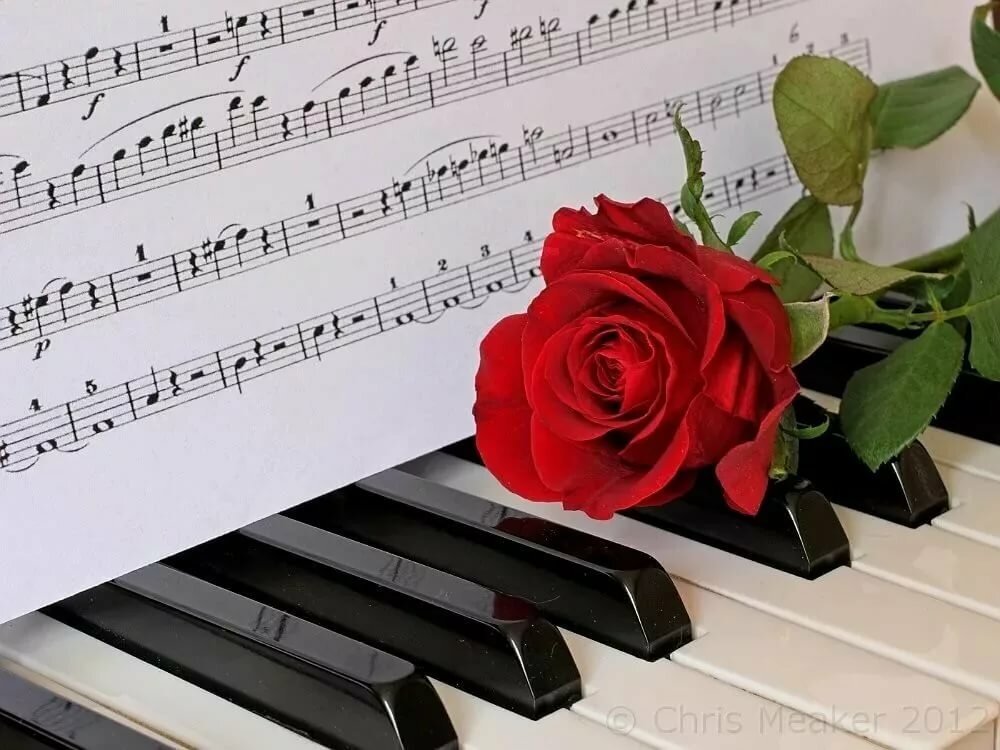                                         ЗАКЛЮЧЕНИЕ.Работа концертмейстера в школе искусств заключает в себе и чисто творческую (художественную), и педагогическую деятельность.Концертмейстерское искусство доступно далеко не всем пианистам. Мастерство концертмейстера глубоко специфично. Оно требует от пианиста не только огромного артистизма, но и разносторонних музыкально-исполнительских дарований, владения ансамблевой техникой, знания основ певческого искусства, особенностей игры на различных инструментах, также отличного музыкального слуха, специальных музыкальных навыков по чтению и транспонированию различных партитур, по импровизационной аранжировке на фортепиано. Полноценная профессиональная деятельность концертмейстера предполагает наличия у него комплекса психологических качеств личности, таких как большой объем внимания и памяти, высокая работоспособность, мобильность реакции и находчивость в неожиданных ситуациях, выдержка и воля, педагогический такт и чуткость.Хороший концертмейстер проявляет большой интерес к познанию новой, неизвестной музыки, знакомству с нотами тех или иных произведений, слушанию их в записи и на концертах. Концертмейстер не должен упускать случая практически соприкоснуться с различными жанрами исполнительского искусства, стараясь расширить свой опыт и понять особенности каждого вида исполнительства.Для педагога по специальному классу, концертмейстер – правая рука и первый помощник, музыкальный единомышленник. Для солиста (инструменталиста) - концертмейстер – наперсник его творческих дел; он и помощник, и друг, и наставник, и тренер, и педагог. Право на такую роль может иметь далеко не каждый концертмейстер – оно завоевывается авторитетом солидных знаний, постоянной творческой собранностью, настойчивостью, ответственностью в достижении нужных художественных результатов при совместной работе с солистами, в собственном музыкальном совершенствовании.Право быть хорошим концертмейстером требует высокого музыкального мастерства, художественной культуры и особого призвания.Выбирая эту профессию нужно очень любить выступать на сцене, любить общаться с детьми, быть для них другом и помощником. Концертмейстер должен не только профессионально исполнять произведение, но и создавать психологически удобную атмосферу и в концертном исполнении произведения, и в повседневной работе над ним.«Концертмейстер – это призвание педагога, и труд его по своему предназначению сродни труду педагога».                Список используемой литературы:1. Е. Кубанцева «Концертмейстерский класс». М., 2002г2. В. Чачава «Искусство концертмейстера». СПб., 2007г3. М. Смирнова «О работе концертмейстера». М., 1974г4. С. И. Бекина «Музыка и движение». М., 1984г5. Л. И. Ярмолович «Классический танец». 1986г6. С. Урываева «Заметки о работе концертмейстера-пианиста в ДМШ». 1986г7. Е. М. Шендерович «В концертмейстерском классе». М., 1996г.8. О. Обухова «В концертмейстерском классе». М., 1980г9. Л. М. Андреева «Методика преподавания хорового дирижирования». М., 1969г10. А. Люблинский «Теория и практика аккомпанемента». 1972г